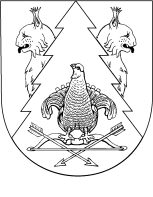 от 22 мая 2015г. № 23Об утверждении Требований к порядку, форме и срокам информирования граждан, принятых на учет нуждающихся в предоставлении жилых помещений по договорам найма жилых помещений жилищного фонда социального использования, о количестве жилых помещений, которые могут быть предоставлены по договорам найма жилых помещений жилищного фонда социального использованияна территории Красномостовского сельского поселения        В соответствии со статьей 91.14 Жилищного кодекса Российской Федерации, Федеральным законом от 6 октября 2003 года № 131-ФЗ «Об общих принципах организации местного самоуправления в Российской Федерации», Администрация Красномостовского сельского поселения  ПОСТАНОВЛЯЕТ:1. Утвердить прилагаемые Требования к порядку, форме и срокам информирования граждан, принятых на учет нуждающихся в предоставлении  жилых помещений по договорам найма жилых помещений жилищного фонда социального использования, о количестве жилых помещений, которые могут быть предоставлены по договорам найма жилых помещений жилищного фонда социального использования на территории Красномостовского сельского поселения.2. Обнародовать настоящее постановления на информационном стенде администрации Красномостовского сельского поселения и разместить на официальном сайте Администрации поселения.Глава  администрации Красномостовского сельского поселения                                                            В.И. Лопатников                                    Утвержденыпостановлением Администрации___             Красномостовского сельского                 поселения от 22.05.2015 г. № 23ТРЕБОВАНИЯк порядку, форме и срокам информирования граждан, принятых на учет нуждающихся в предоставлении  жилых помещений по договорам найма жилых помещений жилищного фонда социального использования, о количестве жилых помещений, которые могут быть предоставлены по договорам найма жилых помещений жилищного фонда социального использования на территории Красномостовского сельского поселения  1. Настоящие Требования  применяются Администрацией Красномостовского сельского  поселения (далее - Администрацией поселения)  и собственниками (либо представителями собственников) жилых помещений жилищного фонда социального использования в целях информирования граждан, принятых на учет нуждающихся в предоставлении жилых помещений по договорам найма жилых помещений жилищного фонда социального использования, о количестве жилых помещений, которые могут быть предоставлены по договорам найма жилых помещений жилищного фонда социального использования на территории  Красномоствоского сельского поселения.2. Информация о количестве жилых помещений, которые могут быть предоставлены по договорам найма жилых помещений жилищного фонда социального использования на территории Красномостовского сельского поселения  ежегодно в срок до 15 марта Администрацией  поселения:размещается на официальном сайте Администрации поселения;обнародуется на информационном стенде администрации сельского поселения».3. Информация публикуется (размещается) в форме таблицы, содержащей следующие сведения:4.  Ежегодно в срок до 15 февраля собственники жилых помещений жилищного фонда социального использования представляют в Администрацию поселения  информацию о наличии жилых помещений жилищного фонда социального использования с указанием адреса и площади всех помещений, которые могут быть предоставлены по договорам найма жилых помещений жилищного фонда социального использования гражданам, принятым на учет нуждающихся в предоставлении жилых помещений по договорам найма жилых помещений жилищного фонда социального использования.5. Ежегодно гражданам, принятым на учет нуждающихся в предоставлении  жилых помещений по договорам найма жилых помещений жилищного фонда социального использования, Администрацией поселения  в срок до 01 июня направляются уведомления о количестве жилых помещений, которые могут быть предоставлены по договорам найма жилых помещений жилищного фонда социального использования на территории  поселения  с указанием адресов и площадей таких помещений.КРАСНЫЙ МОСТСЕЛЬСКИЙ ПОСЕЛЕНИЙАДМИНИСТРАЦИЙ             ПУНЧАЛАДМИНИСТРАЦИЯКРАСНОМОСТОВСКОГОСЕЛЬСКОГО ПОСЕЛЕНИЯ    ПОСТАНОВЛЕНИЕАдрес жилого помещения жилищного фонда социального использования, которое может быть предоставлено по договору найма жилого помещения жилищного фонда социального использованияПлощадь жилого помещения жилищного фонда социального использования, которое может быть предоставлено по договору найма жилого помещения жилищного фонда социального использованияСобственник жилого помещения жилищного фонда социального использования, которое может быть предоставлено по договору найма жилого помещения жилищного фонда социального использованияЛицо, уполномоченное заключить договор найма жилого помещения жилищного фонда социального использованияПриме-чание12345…